Projeto da CIP para a gestão de riscos de desastres em portos do CaribePlano modelo de gestão de emergências e desastres22 de julho de 2021Produzido pela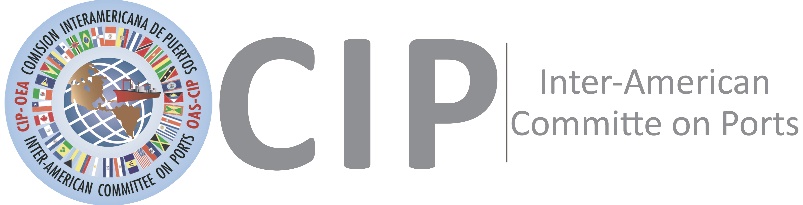 siglasCDEMA		Agência Caribenha de Gestão em Emergências de DesastresCFTV		Circuito fechado de televisãoCDM		Gestão Abrangente de Desastres e EmergênciasCIKR		Infraestrutura crítica/recurso-chaveCIP		Comissão Interamericana de PortosCISO		Diretor de Segurança da InformaçãoCOE		Centro de Operações de EmergênciaFEMA		Agência Federal de Gestão de EmergênciasFSO		Oficial de Segurança das InstalaçõesICS		Sistema de Comando de IncidentesIMT		Equipe de Gestão de IncidentesISPS		Código Internacional para Segurança de Navios e Instalações PortuáriasIT		Tecnologia da informaçãoMTS		Sistema de Transporte MarítimoMTSR		Recuperação do Sistema de Transporte MarítimoOEA		Organização dos Estados AmericanosOSC		Coordenador em cenaPEO		Plano de Emergência dos OcupantesPFSP		Plano de Segurança das Instalações PortuáriasPMAC		Associação dos Administradores de Portos do CaribeEPI		Equipamento de proteção pessoalSAR		Busca e salvamentoSEDI		Secretaria Executiva de Desenvolvimento IntegralSME		Serviços médicos de emergênciaUPS		Fonte de alimentação ininterruptaPlano modelo de gestão de emergências e desastresIntroduçãoDocumento/assinaturas de promulgaçãoEste Plano de Gestão Abrangente de Emergências e Desastres de NOME DA ORGANIZAÇÃO entra em vigor a partir da data da assinatura e terá a vigência de quatro anos. Enquanto em vigor, este Plano será revisto anualmente e serão feitas as alterações adequadas a quaisquer modificações nas instalações, no pessoal ou na estrutura de gestão de desastres de NOME DA ORGANIZAÇÃO. Este documento tem o objetivo de orientar a preparação de resposta e a gestão de desastres e emergências que possam ocorrer nas instalações de NOME DA ORGANIZAÇÃO e afetar as suas funções. Este Plano DEVERÁ/NÃO deverá ser disponibilizado ao público. Este Plano DEVERÁ/NÃO deverá ser disponibilizado às partes interessadas nas instalações portuárias. Este Plano DEVERÁ/NÃO DEVERÁ ser disponibilizado a outras agências governamentais de gestão de emergências.Assinado: ___________________	Data: ___________________	Diretor de Gestão Portuária		Assinado: ___________________	Data: ___________________	INSERIR MINISTRO RELEVANTE	Registro de alteraçõesRegistro de alteraçõesRegistro de distribuiçãoLista de distribuiçãoPropósito e escopo, visão geral da situação e PRESSUPOSTOSPropósito e escopoEste Plano de Gestão Abrangente de Desastres e Emergências (CDM) foi desenvolvido para NOME DA ORGANIZAÇÃO e se aplica a todo seu pessoal instalações e funções sob sua alçada. As seções e os anexos deste Plano deverão estar em consonância com os tópicos correspondentes do plano nacional de NOME DO PAÍS que trata do mesmo tema. Este Plano é focado na gestão de riscos de desastres em locais marítimos e portuários e deve ser integrado nos planos nacionais de gestão de riscos de desastres.O Plano visa a garantir a tomada de medidas adequadas antes, durante e imediatamente após uma emergência em NOME DA ORGANIZAÇÃO. Embora possa abordar indiretamente temas relacionados com a recuperação de longo prazo de seu pessoal, instalações e funções, o principal objetivo do Plano é auxiliar NOME DA ORGANIZAÇÃO na fase de preparação e resposta a desastres e emergências. O Plano foi elaborado em consulta com as seguintes agências:Agência Caribenha de Gestão de Emergência em Desastres (CDEMA)Associação dos Administradores de Portos do Caribe (PMAC)Departamento de Desenvolvimento Sustentável da Organização dos Estados Americanos (OEA) Secretaria Executiva de Desenvolvimento Integral (SEDI)Guarda Costeira dos Estados UnidosAssociação de Empresas de Navegação do Caribe.O Plano foi elaborado com consulta aos seguintes planos e estudos de gestão de emergências e riscos de desastres:Estratégia CDEMA-CDM 2014-2024Quadro de Sendai das Nações Unidas para a Redução do Risco de Desastres 2015-2030Plano Operacional Federal de Emergência da Agência Federal de Gestão de Emergências dos Estados Unidos (FEMA) (última edição)Quadro Nacional de Recuperação de Desastres da FEMA (última edição) Pesquisa de Avaliação de Gestão e Risco de Desastres da OEA-Comissão Interamericana de Portos (CIP).NOME DA ORGANIZAÇÃO estabeleceu este Plano para assistir o seu pessoal na prevenção de danos causados por desastres e emergências, na preparação para a resposta a desastres e emergências e na retomada das operações portuárias o mais rapidamente possível após um desastre ou emergência. O objetivo do Plano oferecer diretrizes e procedimentos para garantir o seguinte:Segurança da vida humanaMinimização dos danos causados por um desastre ou emergênciaRetomada das atividades de NOME DA ORGANIZAÇÃO o mais rapidamente possível após um desastre ou emergênciaEstabelecimento de procedimentos e designação de autoridade de tomada de decisão relacionada a desastres ou emergências em NOME DA ORGANIZAÇÃOProteção de informações vitais sobre negócios.Visão geral da situaçãoResumo da análise de riscosDe acordo com a Pesquisa OEA-CIP de Avaliação de Riscos e Gestão de Desastres, os principais desastres que representam ameaças consistentes e recorrentes aos portos da região do Caribe são:Furacão/clima extremoEpidemia/pandemiaIncêndio no portoDerramamento de óleo/produto químicoTsunami/terremotoBaixas/evacuação em massaVulcõesSegurança cibernética.Avaliação da capacidadeO Diretor de Gestão Portuária de NOME DA ORGANIZAÇÃO designará uma pessoa apropriada para realizar uma avaliação anual da capacidade de gestão abrangente de desastres. Esta avaliação se concentrará na capacidade de NOME DA ORGANIZAÇÃO de atender aos requisitos estabelecidos neste Plano. Um relatório dessa avaliação será encaminhado ao Diretor de Gestão Portuária que ficará com uma cópia. O Diretor de Gestão Portuária encaminhará uma cópia do relatório anual de avaliação ao NOME DO MINISTÉRIO. Especificamente, a avaliação e o relatório subsequente incluirão no mínimo:Verificação dos ativos/recursos de CDM disponíveis de acordo com o relatório do ano anterior, e a situação desses ativos/recursosLista de novos ativos/recursos de CDM adquiridos desde o relatório do ano anterior, e a situação desses ativos/recursosProblemas dos ativos/recursos do CDM, que incluem manutenção, roubo, adequação de fornecimento e disponibilidade de pessoal para exercícios, treinamentos e simulaçõesExercícios, treinamentos e simulações de CDM realizados desde o relatório do ano anterior, e a avaliação desses exercícios, treinamentos e simulaçõesRotatividade de pessoal desde o relatório do ano anterior no tocante à capacidade do CDM de NOME DA ORGANIZAÇÃO.Visão geral da mitigaçãoAlguns desastres nunca poderão ser evitados, como os desastres naturais. Outros desastres que podem afetar NOME DA ORGANIZAÇÃO não estão sob sua alçada, mas podem exigir uma resposta de emergência da sua parte, como epidemia/pandemia, baixas/evacuação em massa de um navio de cruzeiro ou derramamento de óleo de um navio visitante. No entanto, NOME DA ORGANIZAÇÃO deverá se empenhar em mitigar os danos causados por desastres, bem como o seu impacto nas operações portuárias por meio de planejamento e preparação eficazes. Pressupostos do planejamentoA elaboração deste Plano baseou-se nos seguintes pressupostos: Embora a gestão de riscos de desastres seja uma prioridade nacional e organizacional, NOME DA ORGANIZAÇÃO terá sempre que planejar a gestão de riscos de desastres para o porto em um ambiente de recursos limitados.Este Plano de NOME DA ORGANIZAÇÃO está em consonância com os planos nacionais que abordam os mesmos temas. Todas as alterações feitas no plano nacional serão incorporadas neste Plano, conforme apropriado. Devido à geografia e às condições climáticas, NOME DO PAÍS e NOME DA ORGANIZAÇÃO continuarão sujeitos a furacões e clima extremo.Produtos petrolíferos continuarão a ser enviados para dentro e para fora das instalações de NOME DA ORGANIZAÇÃO.Navios de cruzeiro e turismo continuarão atracando nas instalações de NOME DA ORGANIZAÇÃO e serão fundamentais para a economia de NOME DO PAÍS. As instalações de NOME DA ORGANIZAÇÃO são e continuarão servindo como o principal porto de carga de NOME DO PAÍS. O comércio marítimo será um dos principais impulsionadores do comércio nacional.O comércio marítimo e as indústrias relacionadas serão uma fonte significativa de emprego.O comércio marítimo continuará sendo um grande elo entre NOME DO PAÍS e o mundo exterior.As instalações de NOME DA ORGANIZAÇÃO serão um ponto de entrada primário para a resposta e para a recuperação de desastres e emergências nacionais; portanto, a resposta portuária e a retomada das operações portuárias são prioridades nacionais.Organização e atribuição de responsabilidades[Orientação: Adaptar os textos com marcadores às circunstâncias da sua organização.]Diretor de Gestão Portuária: Responsável pela gestão geral de desastres e emergências de NOME DA ORGANIZAÇÃO Diretor de Operações: Responsável pela implementação de orientações específicas das operações portuárias de NOME DA ORGANIZAÇÃO contidas no Plano e pela organização da retomada das operações portuárias o mais rapidamente possível após uma emergência ou desastreOficial de Segurança das Instalações (FSO): Responsável pelo planejamento de equipamentos e sistemas de segurança adequados para manter a segurança antes e durante uma emergência ou desastre e pela restauração das condições de segurança apropriadas após uma emergência ou desastreTodos os funcionários de NOME DA ORGANIZAÇÃO: Responsáveis pelo conhecimento deste Plano e pelas obrigações que lhes são atribuídas em caso de emergências ou desastresComunicações[Orientação: Esta seção descreve os protocolos de comunicação e os procedimentos de coordenação utilizados antes, durante e após emergências e desastres. Discute métodos de comunicação e integração de comunicações na rede regional ou nacional de comunicações de desastres. Não descreve hardwares de comunicações ou procedimentos específicos encontrados nas orientações departamentais. Os planejadores devem identificar e resumir planos separados de comunicação interoperáveis. Esta seção pode ser expandida como um anexo e geralmente é complementada por orientações de comunicação e guias de campo.]PropósitoA comunicação eficaz é fundamental para a preparação, a resposta e a recuperação de um incidente de desastre. Esta seção descreve o regime de comunicação organizacional e como ele se integra entre todas as partes interessadas. Comunicações operacionais eficazes asseguram que NOME DA ORGANIZAÇÃO mantenha a capacidade de:Garantir a capacidade de se comunicar com a comunidade de resposta a emergências e com as comunidades afetadas e estabelecer comunicações interoperáveis de voz e dados entre governos nacional e local, socorristas e outras organizações de apoio/resposta, conforme apropriado.Restabelecer uma infraestrutura de comunicações suficiente nas áreas afetadas para apoiar as atividades de resposta contínuas e a transição para a recuperação.Restabelecer as redes de informação críticas, inclusive redes de compartilhamento de informações de segurança cibernética, para relatar o que se sabe da situação, permitir a resposta a incidentes e apoiar a resiliência de sistemas-chave.Comunicações primárias[Orientação: Identificar os principais métodos/recursos de comunicação utilizados. Um exemplo de métodos de comunicação são as telecomunicações (telefones fixos, telefones móveis/celulares, comunicações via rádio ou satélite (voz e dados)).Seguem os tipos de comunicação que NOME DA ORGANIZAÇÃO pode usar antes, durante e após uma emergência ou desastre. NOME DA ORGANIZAÇÃO deverá ser capaz de utilizar todos os métodos de comunicação listados abaixo, dependendo das circunstâncias específicas da emergência ou do desastre.Rede pública de telecomunicações, que inclui telefone (fixo e móvel), fax, internet e serviços de dadosRede de rádio de alta frequênciaRedes de frequência muito alta e frequência ultra-altaTelefones via satéliteComunicações de dados via satélite.Atividades de comunicaçãoPreparação para emergências ou desastres[Orientação: Adaptar esta lista às circunstâncias da sua organização.]NOME DA ORGANIZAÇÃO deverá executar regularmente as seguintes ações de comunicação:Verificar a disponibilidade de meios para comunicações de emergênciaFazer verificações de manutenção de rotina em todos os equipamentos relevantes de acordo com o plano de manutençãoAtualizar a lista de estações que funcionam como Controladores de Rede quando se utilizam várias portasFazer verificações regulares de comunicação com outros participantes da redeManter o registro de verificações de comunicações, incluindo data e hora, organização e qualidade da comunicaçãoCertificar-se de que contratos de serviço válidos estejam em vigor para comunicações via satélite, Internet e qualquer outro serviço de comunicação de emergência que dependa de provedores externosRealizar exercícios periódicos (no mínimo anuais) de comunicações internas ou nacionais para testar o fluxo da informação entre partes externas e internasRealizar exercícios periódicos (no mínimo anuais) de comunicações envolvendo os principais participantes da organização e utilizando todos os métodos de comunicaçãoRealizar exercícios trimestrais e anuais de equipamentos e procedimentos de comunicação. Emergência ou desastre iminente[Orientação: Adaptar esta lista às circunstâncias da sua organização.]NOME DA ORGANIZAÇÃO deverá executar as seguintes ações de comunicação quando um desastre for iminente:Verificar a situação operacional de todos os equipamentos e instalações necessários para suportar as comunicações (incluindo equipamentos de backup e suprimentos)Identificar os Controladores de Rede que trabalharão nas fases de alerta e resposta e confirmar a prontidão operacionalRealizar verificações de rádio com todas as estações que poderão participar da respostaAtivar procedimentos de chamada ou confirmar a disponibilidade de pessoal-chave para operação de rádio, manuseio de mensagens, suporte técnico etc.Verificar a disponibilidade de suprimentos adequados, como blocos de notas, alimentos, água etc.Se localizados na área sob ameaça, proteger equipamentos de comunicação e instalações para minimizar os danosConfirmar a disponibilidade e a situação operacional dos pacotes de comunicação para possível implantaçãoEstabelecer contato com autoridades nacionais/regionais e concordar com procedimentos de comunicação durante e após o evento.Durante uma emergência ou desastre[Orientação: Adaptar esta lista às circunstâncias da sua organização.]NOME DA ORGANIZAÇÃO deverá executar as seguintes ações de comunicação durante um desastre:Manter o controle da rede durante o eventoMonitorar os canais de comunicação designados quanto a mensagens relevantes, incluindo pedidos de ajudaSe localizado na área afetada e apto para operar, fornecer atualizações periódicas sobre eventos e condiçõesPassar todas as mensagens recebidas para o controlador (ou equipe) de mensagens designado para registro e roteamentoAnalisar os relatórios de situação e determinar os prováveis requisitos de respostaPreparar e divulgar atualizações para os principais parceiros, incluindo departamentos de emergência nacionais e locais e agências/organizações de recursosPreparar e divulgar atualizações para os principais parceiros regionais, conforme apropriado.Imediatamente após uma emergência ou desastre[Orientação: Adaptar esta lista às circunstâncias da sua organização.]NOME DA ORGANIZAÇÃO deverá executar as seguintes ações de comunicação durante um desastre:Restabelecer comunicação com agências nacionais/locais/socorristas, se necessárioFornecer avaliação inicial da situação à equipe de gestão de emergências da organização e à organização nacional e regional e solicitar ajuda externa (se necessário)Estabelecer ou restabelecer comunicação com as partes interessadasImplantar equipamentos de comunicação de emergência, se necessárioEstabelecer contato com qualquer centro nacional de operações de emergência após a implantaçãoRestabelecer o centro de comunicações (incluindo equipamentos de operação via rádio e satélite), se necessário.Notificações[Orientação: Esta seção delineia o processo da organização para notificações de emergência ou desastre. Adaptar a linguagem sugerida às circunstâncias da sua organização.]Qualquer pessoa de NOME DA ORGANIZAÇÃO que identificar a ocorrência de uma emergência deve fazer a notificação de acordo com o procedimento de notificação de emergência de NOME DA ORGANIZAÇÃO e ativar o alarme de emergência apertando botões de pressão e/ou fazendo soar o alarme, para se dar início ao plano de emergência.A pessoa que relatar a emergência fornecerá as seguintes informações:Nome da pessoa que está relatandoInformações de contato no caso de a chamada/comunicações serem cortadasTipo e magnitude da emergênciaLocalização exata da emergência com pontos de referênciaSe há pessoas feridas e/ou afetadasIdentificação de qualquer equipamento e/ou instalação impactadaApós a notificação, deslocar-se para um local seguro.Lista de contatos para comunicações de emergências ou desastres[Orientação: Incluir locais e números de telefone para os contatos no quadro.]Avaliação dE riscoSGeralAvaliação de risco de desastres é o processo para se determinar a natureza e a extensão desse risco mediante a análise dos perigos e das condições de vulnerabilidade existentes nas instalações de NOME DA ORGANIZAÇÃO que teriam o potencial de prejudicar o pessoal exposto, a propriedade, os equipamentos e as operações das instalações portuárias e do meio ambiente.Avaliação de riscos de desastresAs etapas da avaliação de riscos de desastres são:Avaliação de perigosAvaliação de vulnerabilidadesAvaliação de capacidadesPercepção da avaliação de riscosAvaliação das consequências.Avaliação de perigosNOME DA ORGANIZAÇÃO realizará um estudo para identificar os tipos de perigos que ocorreram em suas instalações no passado ou que poderão ocorrer no futuro. Na consideração dos tipos de perigos, para cada perigo identificado também se deve avaliar:FrequênciaSazonalidadeMagnitudeIntensidade e extensãoCausas.Avaliação de vulnerabilidades[Orientação: Adaptar a lista de funções críticas às circunstâncias da sua organização.]A liderança de NOME DA ORGANIZAÇÃO identificará as funções críticas exercidas pelo porto e quais instalações, equipamentos e sistemas atendem a essas funções críticas. Exemplos de funções críticas são:Atracação de naviosImportação de produtos de consumo críticos, incluindo suprimentos de socorro nas emergênciasExportação de produtos economicamente críticos (principais recursos financeiros de INSERIR PAÍS)Transferência de carga de navio para caminhões para entrega ao destinatário, e vice-versaTurismo (como fator econômico crítico) Navios de cruzeiroLojas turísticas, cafés etc.Atracação de navios da Marinha, da Guarda Costeira e da PolíciaObservação do Código Internacional para a Proteção de Navios e Instalações Portuárias (ISPS) nas funções portuárias continuadas.NOME DA ORGANIZAÇÃO determinará as instalações críticas, os equipamentos e os sistemas das instalações portuárias que possam estar em risco pelos perigos identificados na avaliação de riscos. Dados históricos podem ser úteis na identificação de quais instalações, equipamentos e sistemas críticos foram danificados e em que grau foram danificados em desastres e emergências anteriores.Avaliação de capacidades[Orientação: Adaptar a lista de recursos às circunstâncias da sua organização.]NOME DA ORGANIZAÇÃO identificará os seus pontos fortes e os recursos disponíveis para reduzir o nível de risco ou os efeitos de um desastre. Os recursos serão avaliados pela análise dos pontos fortes disponíveis, como construção, geografia, perícia do pessoal, equipamentos, infraestrutura e preparações existentes. Essa avaliação deve incluir em quanto tempo os recursos identificados podem ser implantados e por quanto tempo se pode confiar que permaneçam operacionais.As capacidades de NOME DA ORGANIZAÇÃO incluem:Construção das instalações de NOME DA ORGANIZAÇÃO de acordo com o código de classificação de furacõesFornecimento elétrico redundantePlano de CDM maduroPessoal treinado no Plano de CDM Plano de Segurança das Instalações Portuárias (PFSP) maduroPessoal treinado no PFSPSistemas de segurança redundantesLocalização do porto em relação às montanhas próximas, lado a sotavento do tempo predominante etc.Equipamentos de proteção individual (EPI)/Reservas de recursos de higieneOs diversos cais/amarrasOs diversos pontos de acesso a veículo nas instalações portuáriasCapacidade de receber, organizar, contar e distribuir suprimentos de ajuda de forma eficiente.Avaliação das consequênciasO passo final na Avaliação de Riscos de Desastres é a Avaliação das Consequências, que envolve a combinação do tipo de risco/incidente com a vulnerabilidade, mitigada pela Avaliação de Capacidades. A Avaliação das Consequências responde à pergunta:Se X (perigo/incidente) acontecer com Y (equipamento/instalação) e estivermos preparados para o grau Z (planos existentes, pessoal treinado), como isso afetará a capacidade de NOME DA ORGANIZAÇÃO de executar as suas operações críticas?Matriz da avaliação de riscos[Orientação: Esta seção descreve uma matriz para quantificar a avaliação de riscos de desastres. Embora o produto final da matriz abaixo seja um número discreto, convém lembrar que o processo é um esforço para a quantificação de um processo inerentemente subjetivo. Mesmo assim, trata-se de uma ferramenta valiosa para se determinar o investimento de recursos de preparação a fim de tornar NOME DA ORGANIZAÇÃO mais resistente a desastres e emergências.]NOME DA ORGANIZAÇÃO realizará uma avaliação anual dos riscos de desastre e emergências que enfrenta. Essa avaliação incluirá a identificação de perigos potenciais, a vulnerabilidade de NOME DA ORGANIZAÇÃO a esses perigos, as capacidades de resposta de NOME DA ORGANIZAÇÃO específicas a esses perigos e as consequências desses perigos para NOME DA ORGANIZAÇÃO. Manutenção do plano[Orientação: Adaptar a lista com marcadores às circunstâncias da sua organização.]O Diretor de Gestão Portuária convocará uma reunião anual do pessoal relevante de NOME DA ORGANIZAÇÃO para revisar e atualizar este Plano. São itens passíveis de atualização:Mudanças nos equipamentos de operação Mudanças na situação de segurança Construção de novas instalaçõesNovos requisitos regulatóriosMudanças organizacionais de NOME DA ORGANIZAÇÃOInformações de contato pessoal.Este Plano será revisto anualmente pela liderança das instalações. Quaisquer mudanças feitas após a revisão anual serão anotadas no Registro de Alterações. O Plano atualizado será assinado e datado para as alterações mais recentes. A distribuição do Plano atualizado deverá ser feita de acordo com a Seção 1 deste Plano.Assuntos externos/partes interessadasGeral[Orientação: Fazer as seleções apropriadas desta seção para a sua organização. Adaptar a redação Das listas com marcadores nas seções restantes às circunstâncias da sua organização.]NOME DA ORGANIZAÇÃO é uma [instalação governamental]/[instalação privada operando sob uma concessão do governo]/[instalação privada que presta serviço público]. Como tal, NOME DA ORGANIZAÇÃO tem a responsabilidade de manter a confiança do público e ficar atenta à percepção do público e das principais partes interessadas quanto à continuidade do serviço público que presta.Além disso, toda resposta a desastres ou emergências envolve agências e/ou partes interessadas fora de NOME DA ORGANIZAÇÃO. Relacionamentos construídos em momentos de estabilidade ajudarão as relações de trabalho nos momentos de crise. NOME DA ORGANIZAÇÃO envolverá as partes interessadas externas em exercícios anuais, conforme apropriado.PreparaçãoRotinaComo NOME DO PAÍS depende da operacionalidade do porto para apoiar o turismo estável e a entrada de suprimentos de emergência e de socorro nas emergências e desastres, o vínculo das comunicações entre NOME DA ORGANIZAÇÃO e os principais tomadores de decisão do governo de NOME DO PAÍS é vital para os altos funcionários do governo poderem tomar decisões sólidas e informadas em tempos de desastres e emergências. Portanto, NOME DA ORGANIZAÇÃO envolverá os principais tomadores de decisão do governo no estabelecimento de elementos críticos de informação mutuamente acordados e necessários aos principais tomadores de decisão do governo nos desastres e emergências. São exemplos de elementos críticos de informações necessários aos principais tomadores de decisão do governo:RotinaSituação da preparação de NOME DA ORGANIZAÇÃO para desastres ou emergênciasNecessidades/lacunas na preparação e resposta a desastres e emergências e pedidos de recursos de NOME DA ORGANIZAÇÃO aos tomadores de decisão nacionais para corrigir essas necessidades/lacunasVulnerabilidades existentes e de longo prazo (ou seja, padrões atuais de construção de instalações, leiaute geográfico das instalações portuárias) e planos de mitigação de NOME DA ORGANIZAÇÃO para essas vulnerabilidades.Resposta pós-desastre/emergênciaAvaliação de danos de NOME DA ORGANIZAÇÃOSituação operacional portuária de NOME DA ORGANIZAÇÃONecessidades/lacunas de NOME DA ORGANIZAÇÃO para a retomada completa da funcionalidade do portoTempo/data estimada da retomada completa da funcionalidade de NOME DA ORGANIZAÇÃO.NOME DA ORGANIZAÇÃO deverá se envolver regularmente com o público e as principais partes interessadas. São exemplos do público e das principais partes interessadas neste contexto:Comunidade em torno das instalações portuáriasRepresentantes do governo/eleitosFornecedores que prestam serviços às instalações portuáriasFuncionários do governo que desempenham função regulatória em relação ao porto (incluindo funcionários de órgãos regionais e internacionais)Sindicatos que executam trabalhos nas instalações portuáriasFamiliares/parentes do pessoal do portoGrupos de fiscalização ambiental.Emergência ou desastre iminenteCaso tenha conhecimento ou suspeita da iminência de um desastre ou emergência, NOME DA ORGANIZAÇÃO envolverá as partes interessadas específicas que possam participar dos esforços de resposta, solicitar assistência a NOME DA ORGANIZAÇÃO ou supervisionar o porto na perspectiva da hierarquia ou regulamentação governamental.As informações a serem trocadas com as partes interessadas na iminência de um desastre ou emergência podem incluir:Estado de prontidão das instalações portuáriasPedidos de recursos atuais/antecipados por NOME DA ORGANIZAÇÃORecursos disponíveis para outras agências (se NOME DA ORGANIZAÇÃO for capaz de fazê-lo). Pós-emergência ou desastreApós um desastre ou emergência, NOME DA ORGANIZAÇÃO envolverá novamente as partes interessadas apropriadas.As informações trocadas com as partes interessadas após um desastre ou emergência podem incluir:Resultados da avaliação de danos nas instalações portuáriasResponsabilidade do pessoal de NOME DA ORGANIZAÇÃO (relevante na hierarquia governamental)Situação do porto (pode valer a pena informar a mídia para uma divulgação mais ampla)Assistência a outras agências (se NOME DA ORGANIZAÇÃO for capaz de fazê-lo) Solicitação de recursos para responder.Informações públicas[Orientação: Adaptar as listas com marcadores às circunstâncias da sua organização.]Como NOME DA ORGANIZAÇÃO é uma entidade voltada para o público, é sua obrigação manter a confiança do público. Portanto, NOME DA ORGANIZAÇÃO deverá fazer uso prudente dos diversos meios de comunicação como caminhos para divulgar informações sobre um desastre ou emergência que a tiver afetado. Os meios de comunicação potenciais incluem:TelevisãoRádioJornalMídias sociais.As informações potenciais a serem divulgadas incluem:Situação operacional do portoCondições de trabalho do pessoal de NOME DA ORGANIZAÇÃOSituação da resposta à emergência ou ao desastresAtualizações adicionais da situação.NOME DA ORGANIZAÇÃO designará um indivíduo para coordenar as declarações públicas, o qual atuará como ponto único de ligação com os meios de comunicação mencionados acima.Segurança públicaGeralUm dos principais objetivos do Código ISPS é garantir a proteção adequada dos navios e dos portos. NOME DA ORGANIZAÇÃO opera em conformidade com as medidas de segurança especificadas no PFSP para o nível de proteção comunicado pela Autoridade Designada. O PFSP de NOME DA ORGANIZAÇÃO está baseado nas diretrizes do Código ISPS.O Código ISPS elucida as diretrizes de segurança, mas silencia sobre a questão da manutenção da segurança durante e após uma emergência. Portanto, cabe ao pessoal de NOME DA ORGANIZAÇÃO planejar medidas de segurança, mesmo temporárias, durante e após uma emergência.Desafios de segurança relacionados a desastres e emergênciasDependendo da natureza e escala de um desastre ou emergência, NOME DA ORGANIZAÇÃO poderá ser obrigada a manter o PFSP e, portanto, não cumprir à risca as diretrizes do Código ISPS. Seguem os tipos de danos de infraestrutura de segurança que NOME DA ORGANIZAÇÃO poderá sofrer durante e após emergências:[Orientação: Adaptar esta lista às circunstâncias da sua organização.]Infraestrutura elétrica avariada, o que pode afetar equipamentos e a capacidade de segurança eletrônica, como:Controle de acesso por cartão de proximidadeSistemas de televisão de circuito fechadoIluminação de segurançaComunicações sem fioAtaque de veículo hostil em uma entrada pode desabilitar portões e barreiras e infligir ferimentos ao pessoal de segurançaÁrvores ou outros detritos tombados que obstruem o perímetroPostes de iluminação, antenas de comunicação e/ou câmeras colapsadosFechamentos de estradas que impede o pessoal de segurança e socorro chegar às instalaçõesPessoal de segurança (ou suas famílias) afetados pela emergência não conseguem desempenhar suas funções de segurança.Preparação de segurança relacionada a desastres e emergênciasFundamental para a manutenção do PFSP durante e após emergências/desastres, NOME DA ORGANIZAÇÃO deverá manter o seguinte:[Orientação: Adaptar esta lista às circunstâncias da sua organização.]Sistema de chamada do pessoal de segurançaFonte de alimentação elétrica alternativa [gerador backup fixo ou geradores portáteis] suficiente para alimentar luzes de segurança, controle de portões, comunicações de segurançaEquipamentos de controle de acesso móvel, como cercas portáteis, portões, barreiras de trânsito etc.Iluminação alternativa suficiente para a operação dos pontos de controle de acesso e monitoramento do perímetroManutenção de equipamentos de emergência, incluindo coordenação com prestadores de serviços, se necessárioExercícios trimestrais e exercícios anuais do PFSP, incluindo cenários potenciais de componentes danificados do sistema de segurança.Compartilhamento e requisitos de recursos de segurança relacionados a desastres e emergências[Orientação: Adaptar esta lista às circunstâncias da sua organização.]NOME DA ORGANIZAÇÃO tem acordos de compartilhamento de recursos com países vizinhos em caso de desastres ou emergências. Os recursos de segurança compartilhados incluem:Pessoal de segurançaGeradores de emergência para equipamentos e operações relacionados à segurançaEquipamentos móveis de controle de acesso, como cercas portáteis, portões e barreiras de trânsito.O FSO de NOME DA ORGANIZAÇÃO assessorará o Diretor de Gestão Portuária quanto aos requisitos de recursos para aderir ao Código ISPS durante e após emergências/desastres.Mudanças no nível de segurançaA natureza da emergência/desastre pode ditar o Nível de Segurança necessário para NOME DA ORGANIZAÇÃO. Por exemplo, um desastre natural, como furacão ou inundações, talvez não exija qualquer mudança no Nível de Segurança, mas um desastre antropogênico, como um evento terrorista, poderá exigir um aumento no Nível de Segurança. Outros desastres/emergências, como incêndio, podem ou não exigir a revisão do Nível de Segurança dependendo da causa do desastre/emergência (se acidental ou deliberado). As ações e medidas específicas de segurança exigidas em cada Nível de Segurança estão detalhadas no PFSP de NOME DA ORGANIZAÇÃO. Considerando-se que as medidas completas descritas no PFSP podem se tornar inviáveis devido à natureza da emergência/desastre e dos danos ao sistema de segurança portuária, seguem abaixo medidas cuja implementação pode ser considerada durante/após uma emergência/desastre:Nível de Segurança 1 (Normal): Este é o nível de risco para o qual as medidas de proteção devem ser mantidas por tempo indeterminado; em outras palavras, estas são as medidas normais de segurança cotidiana.Medidas adicionais de segurança potenciais no Nível 1 (Normal) durante/após uma emergência/desastre:Barreiras temporárias para manter a segurança do perímetroVerificações manuais de identificação no controle de acessoFornecimento elétrico alternativo para iluminação de segurança, comunicações.Nível de segurança 2 (Aumentado): Este nível de risco indica que as instalações podem estar em perigo, mas nenhum alvo específico foi identificado. A expectativa é que medidas adicionais de segurança que habilitem os sistemas de segurança, a infraestrutura e os processos sejam mantidas por um período substancial.Medidas adicionais de segurança potenciais no Nível 2 (Intensificado) durante/após uma emergência/desastre:Barreiras temporárias para manter a segurança do perímetroVerificações manuais de identificação no controle de acesso Fornecimento elétrico alternativo para iluminação de segurança, comunicaçõesPessoal de segurança adicional para um nível sustentável por duas a três semanasCaso os sistemas de segurança das instalações estejam danificados, o PFSO considerará a manutenção de um nível de segurança mais elevado para os navios visitantes.Nível de Segurança 3 (Excepcional): A ameaça de um ato ilícito contra as instalações é iminente. A inteligência pode indicar uma ameaça específica. Medidas adicionais de segurança que habilitem sistemas de segurança, infraestrutura e processos não devem ser mantidas por um tempo substancial.Medidas adicionais de segurança potenciais no Nível 2 (Intensificado) durante/após uma emergência/desastre:Barreiras temporárias para manter a segurança do perímetroVerificações manuais de identificação no controle de acesso Fornecimento elétrico alternativo para iluminação de segurança, comunicaçõesPessoal de segurança adicional para um nível sustentável por dois a três diasRestrição da movimentação de carga no porto (dependendo da urgência dos suprimentos de socorro)Redução do pessoal no porto ao mínimo para atender aos suprimentos urgentes de socorroCaso os sistemas de segurança das instalações estejam danificados, o PFSO considerará a manutenção de um nível de segurança mais elevado para os navios visitantes.Ações de resposta à segurança pós-emergência/desastre[Orientação: Adaptar esta lista às circunstâncias da sua organização.]Após uma emergência/desastre, o FSO executará as ações abaixo. É importante ressaltar que essas ações não se excluem no tempo, e que a demora na execução de uma não deverá atrasar a execução de qualquer outra da lista.Determinar a situação de saúde/segurança do pessoal de segurança em serviçoDeterminar a situação de saúde/segurança do pessoal que não está em serviçoPercorrer todo o perímetro inspecionando a situação das cercas/murosExaminar os portões/pontos de acesso quanto a danos que afetem a capacidade de controlar o acessoTestar todas as funções de segurança elétrica para determinar a sua operabilidadeIluminaçãoCâmerasControle eletrônico de acessoComunicaçõesErguer medidas temporárias de contenção do perímetro, se necessárioChamar pessoal de segurança adicional, se necessário, mas lembrando-se de que a fase de resposta a desastres pode durar vários dias/semanas e que o FSO/supervisor deverá considerar a necessidade de pessoal ao longo de vários dias/semanas antes de chamar a todos no primeiro momentoDeterminar se o Nível de Segurança deve ser aumentado devido à emergência/desastre.Segurança e saúde do trabalhadorGeralOs portos apresentam riscos de saúde e segurança amplamente reconhecidos para o pessoal. Esses riscos de segurança são abordados no Plano de Segurança de NOME DA ORGANIZAÇÃO e não estão cobertos neste Plano.No entanto, esses mesmos riscos de segurança em um porto podem ser agravados por desastres naturais ou antropogênicos. As melhores práticas de segurança que atenuaram os perigos do ambiente normal de trabalho portuário podem ser mais difíceis de implementar, como:EPI normal pode não estar disponívelPadrões normais de tráfego podem estar bloqueadosA supervisão de segurança normal pode estar indisponívelPreparaçãoRotinaGeralmente, a preparação para desastres pode ser realizada simultaneamente com as tarefas normais. Isso porque os riscos de segurança do trabalho enfrentados pelo pessoal de NOME DA ORGANIZAÇÃO na preparação para desastres são os mesmos enfrentados nas suas funções normais de trabalho. Por exemplo, a manutenção de equipamentos de emergência em um ambiente sem crise é a mesma que a manutenção em equipamentos operacionais. A segurança padrão do trabalhador e o treinamento em saúde devem incluir riscos potenciais causados por desastres naturais ou antropogênicos. O Comitê de Segurança permanente de NOME DA ORGANIZAÇÃO se reunirá inicialmente para identificar perigos específicos/previstos nas suas instalações portuárias quanto a diferentes tipos de desastres e para criar procedimentos de mitigação. Após essa reunião inicial, o Comitê de Segurança se reunirá anualmente para revisar e atualizar esta seção. Desastre iminenteOcasionalmente, NOME DA ORGANIZAÇÃO tomará conhecimento de um desastre iminente. Nesse momento, NOME DA ORGANIZAÇÃO realizará os preparativos finais para minimizar os danos às instalações e possibilitar uma recuperação rápida. No entanto, o desastre iminente apresenta condições de segurança do trabalho diferentes das rotineiras. As condições adicionais de segurança do trabalho a serem consideradas na iminência de um desastre/emergência incluem:Senso de urgência, o que faz com que o pessoal negligencie as práticas de segurança padrãoPessoal não familiarizado com equipamentos/sistemas substituindo pessoal ausenteMovimentação de equipamentos pesados (geradores, barreiras etc.) Tráfego de veículos mais pesado do que o normal.RespostaEm um ambiente pós-desastre, as condições de segurança do trabalho nas instalações portuárias de NOME DA ORGANIZAÇÃO podem ser dramaticamente diferentes das de antes do desastre. NOME DA ORGANIZAÇÃO deverá considerar fatores que podem ocasionar condições inseguras de trabalho no porto após um desastre/emergência, como:EscombrosEdifícios estruturalmente danificadosSuperfícies danificadas do cais/estradaLinhas elétricas vivas expostasLinhas de esgoto expostasDerramamentos de cargas perigosasEmpilhamento de contêineres/paletes de carga instável.Anexo A: Direção, controle, coordenação e comunicações[Orientação: Esta seção descreve/identifica o processo de gestão de incidentes. Duas estruturas comuns de comando de incidentes são o Sistema de Comando de Incidentes (ICS) e a estrutura Gold, Silver, Bronze (GSB). Este Plano emprega a estrutura ICS.]PropósitoA abordagem padronizada ICS foi projetada para a coordenação das diversas agências e instituições socorristas no local do incidente. O sistema ICS funciona em conjunto com o Centro de Operações de Emergência (COE) nacional e subnacional, de acordo com as disposições estabelecidas. NOME DA ORGANIZAÇÃO deverá se integrar às estruturas nacionais de gestão de incidentes, conforme apropriado.Estrutura de comando de incidentes[Orientação: O texto modelo é para a estrutura ICS, que é uma abordagem padronizada para comando, controle e coordenação da resposta de emergência. Nesta seção, substituir o texto do exemplo conforme apropriado se a sua organização usar uma estrutura de comando diferente do ICS.]O ICS é a ferramenta modelo de comando, controle e coordenação de uma resposta e proporciona um meio de coordenar os esforços de agências/organizações individuais que trabalham para o objetivo comum de estabilizar o incidente e proteger vida, propriedade e meio ambiente. NOME DA ORGANIZAÇÃO realizará exercícios trimestrais e exercícios anuais da sua estrutura e funções ICS.Para obter mais informações, consultar a orientação do ICS do Governo de NOME DO PAÍS.Comando de incidentesPara grandes emergências ou desastres, o Governo de NOME DO PAÍS pode, dependendo das circunstâncias, empregar um Comando Unificado expandido e interagencial. Quando o Governo de NOME DO PAÍS estabelecer um Comando Unificado, NOME DA ORGANIZAÇÃO participará plenamente em conformidade com a orientação do Governo de NOME DO PAÍS e com suas as autoridades e responsabilidades.Ao iniciar a estrutura ICS, NOME DA ORGANIZAÇÃO designará um Comandante de Incidente único.Posto de comando de incidentesPara emergências e desastres por ela geridos, NOME DA ORGANIZAÇÃO estabelecerá o Posto de Comando de Incidentes/COE a partir do qual a resposta será coordenada.O Posto de Comando de Incidentes/COE de NOME DA ORGANIZAÇÃO deve estar localizado em: LOCALIZAÇÃO. Os Postos de Comando de Incidentes Alternativos/COEs estão listados na ordem de precedência:LOCALIZAÇÃOLOCALIZAÇÃOLOCALIZAÇÃO.Equipe de gestão de incidentes[Orientação: Fornecer um esboço/visão geral da Equipe de Gestão de Incidentes conforme apropriado. Seguem exemplos das posições-chave na estrutura ICS. Elas devem ser alteradas com base na estrutura de comando da organização, caso o ICS seja diferente do descrito abaixo.]O pessoal portuário em todos os níveis de NOME DA ORGANIZAÇÃO estará preparado para participar da Equipe de Gestão de Incidentes (IMT). NOME DA ORGANIZAÇÃO treinará o seu pessoal para prepará-lo para participar de cargos no IMT que correspondam às suas autoridades e responsabilidades.Anexo B: Avaliação de danosPropósito e escopoEm caso de emergência ou desastre, NOME DA ORGANIZAÇÃO realizará uma avaliação dos danos às suas instalações e funções no tocante às operações portuárias e à segurança marítima. O objetivo da avaliação de danos de NOME DA ORGANIZAÇÃO é: Identificar o pessoal de NOME DA ORGANIZAÇÃO ferido e equipamentos/sistemas danificadosDeterminar até que ponto a baixa desses funcionários e equipamentos/sistemas impacta nas funções portuáriasFornecer uma estimativa de tempo e recursos necessários para NOME DA ORGANIZAÇÃO retornar à plena funcionalidade.Esta Avaliação de Danos não aborda a recuperação a longo prazo, mas apenas a avaliação das prioridades dos equipamentos e do sistema a serem reparados para a retomada da funcionalidade do porto.Priorização da resposta[Orientação: Adaptar a lista às prioridades da sua organização.]Para priorizar com precisão o reparo de danos, a liderança de NOME DA ORGANIZAÇÃO deverá primeiro identificar as suas funções-chave em uma configuração pré-desastre.As principais funções de NOME DA ORGANIZAÇÃO incluem:Parada de navios nas áreas de atracação/amarras de NOME DA ORGANIZAÇÃOÁrea segura do cais/amarraçãoCanal de navegação limpoCarga/descarga de naviosGuindastes seguros (ou uso potencial de guindastes dos navios)Superfície segura do caisCarregar o transporte terrestre para entrega ao destinatário (ou carregar diretamente do navio no transporte terrestre)MulasManipuladores/empilhadores de contêineres móveisSuperfície segura do caisManipuladores de paletes/empilhadeirasPadrão de tráfego limpo do carregamento ao ponto de saída das instalaçõesProcessar passageiros (para navios de cruzeiro)Padrões de tráfego limpo (veicular e pedestre) entre o ponto de saída/entrada do navio e das instalaçõesInfraestrutura elétrica para validar identificaçãoManter pelo menos as medidas mínimas do ISPS Controle do perímetroControle do acessoIluminação (pode ser secundária)Câmeras (podem ser secundárias).Danos nos prédiosFuracões, terremotos e eventos sísmicos podem comprometer estruturalmente a segurança e a integridade das estruturas físicas de NOME DA ORGANIZAÇÃO. Portanto, NOME DA ORGANIZAÇÃO coordenará a inspeção dos edifícios para poderem ser declarados seguros pela autoridade competente. Danos no equipamento[Orientação: Adaptar a lista com marcadores ao equipamento da sua organização.]NOME DA ORGANIZAÇÃO avaliará os danos ao seu equipamento. O pessoal de NOME DA ORGANIZAÇÃO que fizer essa avaliação considerará o seguinte:Suportes estruturais estressados/danificados dentro das paredesTetos estressados/danificados (telhas do teto e gesso caindo etc.)Luminárias de teto que podem cairMóveis tombadosLinhas elétricas danificadas/expostasLinhas de gás danificadas/expostasEncanamento hidráulico exposto/danificadoEscadas estressadas/danificadasElevadores estressados/danificadosPortas deformadas/vidros quebrado.Danos no cais[Orientação: Adaptar a lista com marcadores ao cais da sua organização).]Furacões, terremotos e eventos sísmicos podem comprometer estruturalmente a segurança e a integridade das estruturas de atracação de NOME DA ORGANIZAÇÃO. Portanto, NOME DA ORGANIZAÇÃO coordenará a inspeção do cais, das amarras e dos equipamentos associados para poderem ser declarados seguros pela autoridade competente. Deve-se considerar que podem existir danos abaixo da linha d'água e fora da vista.As considerações na avaliação dos danos às áreas de cais e atracação incluem:Detritos subaquáticos que bloqueiam a área de atracação e podem danificar naviosEmpilhamentos estressados/danificadosFixações da amarração estressadas/danificadas (cabeços de amarração, ganchos etc.)Grades e vigas quebradas ou outros detritos salientes do cais que podem danificar naviosSuperfície do cais estressada/instável.Danos no equipamento de manuseio da carga[Orientação: Adaptar a lista com marcadores ao equipamento de manuseio de carga da sua organização.]Furacões, terremotos e eventos sísmicos podem comprometer estruturalmente a segurança e a integridade dos equipamentos de manuseio de carga de NOME DA ORGANIZAÇÃO. Portanto, NOME DA ORGANIZAÇÃO coordenará a inspeção de guindastes, torres e aparelhos de elevação relacionados para poderem ser declarados seguros pela autoridade competente. Deve-se considerar que podem existir danos abaixo da linha d'água e fora da vista.As considerações na avaliação dos danos aos equipamentos de movimentação de carga incluem:Fundações dos guindastes instaladosBraços de guindaste tortos/disformesPernas/suportes de guindaste tortos/disformesDispositivos de suporte danificados/defeituososCabos de tensão rompidosSistemas de controle hidráulico/pneumático estouradosPaletes danificados que podem quebrar com o usoFixações estressadas/danificadasPinos e contrapinos estressados/danificados.Danos no sistema de segurança[Orientação: Adaptar a lista com marcadores aos sistemas de segurança da sua organização.]Furacões, terremotos e eventos sísmicos podem comprometer estruturalmente a segurança e a integridade das estruturas físicas de NOME DA ORGANIZAÇÃO. NOME DA ORGANIZAÇÃO coordenará a inspeção dos edifícios para poderem ser declarados seguros pela autoridade competente.As considerações na avaliação de danos aos sistemas de segurança incluem:Pontos de entrada bloqueados por detritos/equipamentos de segurança quebradosImpossibilidade de proteger a entrada devido a danos em portões/barreirasCercas/muros do perímetroIluminação de segurançaCâmeras de segurança/televisão de circuito fechado (CFTV)Comunicações de pessoal de segurança (antena, carregadores de rádio)Danos na guarita/portaria.Anexo C: Recuperação do Sistema de Transporte MarítimoPropósito[Orientação: Adaptar o impacto da infraestrutura, a restrição da capacidade operacional e as seções de opções de resposta às circunstâncias da sua organização.]Facilitar a restauração segura, eficiente e oportuna do Sistema de Transporte Marítimo (MTS) para a condição de antes da interrupção é um componente importante da gestão de emergências e desastres. NOME DA ORGANIZAÇÃO designará uma equipe de Recuperação do Sistema de Transporte Marítimo (MTSR) para coordenar essa função. O pessoal que compõe a equipe de MTSR deve ter conhecimento de gestão hidroviária e navegação de embarcações e dispor de autoridade para tomar decisões que obriguem NOME DA ORGANIZAÇÃO. A equipe de MTSR avaliará os obstáculos à plena funcionalidade do MTS após uma emergência e desastre. A equipe de MTSR tomará as medidas necessárias para coordenar a remoção desses obstáculos, limpar os canais de navegação e abrir o MTS para permitir que os navios possam entrar no porto e NOME DO PAÍS receber mercadorias críticas à resposta a emergências e desastres.A equipe de MTSR realizará exercícios anuais que podem ser integrados nos exercícios maiores do ICS.A equipe de MTSR poderá ser ativada quando ocorrerem as seguintes categorias de interrupções do MTS:Impacto na infraestrutura: Um incidente significativo que causa danos à infraestrutura do MTS, situação que requer reparos, estratégias alternativas e/ou ações de controle de tráfego de embarcações antes da retomada das operações do MTS. São exemplos:Furacão/tempestade tropical temporalInundaçãoTerremoto/tsunamiAcidentes importantes em infraestrutura de pontes, estradas ou infraestrutura públicaAtaque cibernético com danos à infraestruturaAtaque terroristaVulcões.Restrições na capacidade operacional: Um evento sem danos de infraestrutura que interrompe as operações normais do porto e o movimento dos navios. São exemplos:Aumento do nível de segurança (MARSEC)Ciberataque sem danos de infraestruturaEvento de interrupção por escassez de mão-de-obra. Restrições por operações de resposta: Um incidente com operações de resposta cujas atividades de mitigação podem interromper as operações normais do MTS para além dos limites de situação estável pré-determinados. Exemplos incluem resposta a:Derramamento de óleo/substância perigosaOperações de resgate em massaAcidente marítimo que pode ou não envolver danos à infraestrutura; a MTSR será uma consideração na resposta primária.Anexo D: Combate a IncêndioEscopo e propósito[Orientação: Adaptar as listas com marcadores desta seção às circunstâncias da sua organização.]Este documento fornece orientações para o pessoal de NOME DA ORGANIZAÇÃO em caso de incêndio nas instalações, ou perto delas, de NOME DA ORGANIZAÇÃO. Este documento deve estar em consonância com os planos nacionais e locais de combate a incêndio, bem como com o Plano de Emergência dos Ocupantes (PEO) (Anexo L). NOME DA ORGANIZAÇÃO realizará exercícios contra incêndio semestralmente de acordo com o PEO.Em geral, o combate ao incêndio deve ser deixado aos bombeiros treinados e equipados. O combate a incêndio pelo pessoal de NOME DA ORGANIZAÇÃO deve se limitar às ações iniciais, como o apagamento de pequenos incêndios capazes de serem dominados por extintores portáteis. No caso de um incêndio nas instalações de NOME DA ORGANIZAÇÃO, o objetivo principal será a segurança de todo o pessoal, o que inclui funcionários, visitantes e fornecedores/contratados de NOME DA ORGANIZAÇÃO. A segurança do pessoal é mais importante do que a segurança de equipamentos ou instalações que possam ficar danificadas em um incêndio.Pequenos incêndiosA causa de pequenos incêndios nas instalações de NOME DA ORGANIZAÇÃO é semelhante à de qualquer prédio comercial e residencial. Pequenos incêndios podem ser causados por:Aparelhos elétricosCafeteirasFrigoríficosMicro-ondasLixeirasSistema elétrico defeituosoLubrificantes domésticos/de escritório padrãoAerossóis.Ações iniciais em pequenos incêndiosNo caso de um pequeno incêndio, o pessoal de NOME DA ORGANIZAÇÃO deve:Disparar o alarme de incêndio em todas as instalaçõesTentar apagar o fogo usando extintores portáteisSe o fogo crescer e/ou não puder ser dominado por extintores portáteis, iniciar a evacuação de acordo com o PEO.Ações iniciais em todos os outros incêndiosDisparar o alarme de incêndio em todas as instalaçõesEvacuar de acordo com o PEONotificar o Corpo de BombeirosIniciar a contagem do pessoal depois da evacuação.Operações portuárias durante/após um incêndioNa maioria das vezes, é prudente cessar as operações portuárias até o incêndio ser apagado. No entanto, o Diretor de Gestão Portuária, em consulta com o líder dos bombeiros em cena, poderá determinar se as operações portuárias podem ser retomadas. As considerações para essa determinação incluem:Localização do fogoTamanho do fogoLocalização do equipamento de combate a incêndios Natureza da carga a ser movida (ou seja, inflamável, explosiva)Local de armazenamento da carga a ser movida.Durante qualquer incêndio, todas as operações de abastecimento e/ou transferência de combustível em curso cessarão imediatamente e só poderão ser retomadas quando o fogo for apagado e o líder dos bombeiros no local determinar que a retomada é segura.Controle de acessoEntradaDurante o incêndio, a entrada de pedestres e veículos nas instalações de NOME DA ORGANIZAÇÃO será suspensa. Os portões terão iluminação fraca para permitir a entrada de veículos do Corpo de Bombeiros e do pessoal. SaídaVeículos: Durante um incêndio, pode ser prudente suspender a movimentação de veículos para fora das instalações portuárias para não interferir com os veículos do Corpo de Bombeiros. O FSO poderá permitir que os veículos no interior das instalações portuárias partam um de cada vez se tiver certeza de que não haverá interferência nos movimentos dos bombeiros. Pedestres: Desde que a sua saída das instalações portuárias não interfira com a entrada do pessoal ou veículos do Corpo de Bombeiros ou com o esforço de combate ao fogo, os pedestres poderão sair do local. No entanto, o pessoal de segurança de entrada deverá considerar que, de acordo com o PEO, se deve fazer a contagem do pessoal. Portanto, os pedestres que partem deverão ser orientados a permanecer na área imediatamente fora das instalações para a realização da contagem.Investigação, relatório e análise de incidente de incêndio/explosão Deve-se manter em funcionamento um sistema de relatório, investigação e documentação de incêndios, explosões e erros significativos. NOME DA ORGANIZAÇÃO realizará a investigação de todos os incidentes para identificar causas e fatores contribuintes, analisar conclusões, tomar medidas preventivas e comunicar as lições aprendidas.Anexo E: Evacuação em massa e busca e salvamentoGeralNOME DA ORGANIZAÇÃO deverá planejar e preparar-se para um evento de evacuação marítima em massa em consonância com o Plano Nacional de Evacuação em Massa.Coordenação no localNOME DA ORGANIZAÇÃO deverá designar previamente, por nome e cargo, uma pessoa e dois suplentes (em ordem prioritária) para atuar como Coordenador em Cena (OSC) no caso de eventos de evacuação marítima em massa.O dever principal do OSC será coordenar os ativos de Busca e Salvamento (SAR) e os esforços de resgate. O OSC precisará conseguir comunicar-se no local com autoridades remotas para permitir que o piloto ou o mestre mantenha a integridade da sua nave. As responsabilidades no local pela segurança dos passageiros e da tripulação serão compartilhadas pelo OSC e pelo piloto no comando de navio ou aeronave, com o piloto ou o mestre assumindo o máximo possível dessa responsabilidade antes ou depois de o navio ou a aeronave ser abandonada.A fim de se garantir a contagem de todos os passageiros e tripulantes, o OSC solicitará o Manifesto de Passageiros e o Manifesto da Tripulação ao comandante do navio e os utilizará para a remoção segura de todos os passageiros e da tripulação da embarcação.Os objetivos do OSC serão:Segurança dos socorristasSegurança dos passageiros e da tripulaçãoContagem de todos os passageiros e tripulantesResposta a ameaças potenciais e reais de segurançaMitigação da ameaça de poluiçãoGestão das informações.As orientações dadas pelo OSC às embarcações e/ou aeronaves envolvidas no esforço de resgate não retira do operador da embarcação ou do piloto da aeronave a responsabilidade por sua embarcação ou sua aeronave.Preparativos para a evacuação em massa[Orientação: Adaptar as listas com marcadores desta seção às circunstâncias da sua organização.]Infraestrutura e equipamentosNOME DA ORGANIZAÇÃO tem os seguintes ativos disponíveis para evacuação em massa:INSERIR NOME/NÚMERO DO BARCOINSERIR NOME/NÚMERO DO BARCOINSERIR NOME/NÚMERO DO BARCO.As seguintes áreas são designadas áreas de desembarque de reunificação para receber os evacuados, dependendo da localização e natureza da emergência/desastre:INSERIR ÁREA DE DESEMBARQUEINSERIR ÁREA DE DESEMBARQUEINSERIR ÁREA DE DESEMBARQUE.Planejamento e engajamentoO Diretor de Gestão Portuária e o OSC se reunirão anualmente para revisar os procedimentos de evacuação em massa com as seguintes partes interessadas:INSERIR INSTALAÇÕES MÉDICASDepartamento de PolíciaCorpo de BombeirosCapitão do PortoOperadores de navios de cruzeiroBarcos de cruzeiro diurno/turismo localOutras partes interessadas de SAR marítimoAutoridades de aviação, conforme apropriado.Os tópicos a serem analisados na reunião anual de partes interessadas em evacuação em massa incluem no mínimo:Radiofrequências/canais de rádio para operações de evacuação em massaEstabelecimento de uma lista inicial de embarcações/recursos disponíveis para ajudar as partes interessadasAs reuniões subsequentes revisarão quaisquer mudanças nos navios/recursos disponíveis das partes interessadasRevisão da lista de verificação de evacuação em massa.A preparação de NOME DA ORGANIZAÇÃO para um evento de evacuação em massa incluirá:Participar de um planejamento conjunto com outras instituições de NOME DO PAÍS que possam estar envolvidas em um evento de evacuação em massaParticipar de um planejamento conjunto com entidades privadas, como linhas de cruzeiro, que possam estar envolvidas em um evento de evacuação em massaGarantir a disponibilidade de equipamentos de resgate adequados para todos os sexos e idadesRealizar exercícios anuais deste Plano de Evacuação em Massa, incluindo partes interessadas externas e parceiros regionais, conforme apropriado.Anexo F: Resposta A evento de derramamento de óleo/material perigoso[Orientação: Adaptar as listas com marcadores às circunstâncias da sua organização.]O Plano para Derramamento de Óleo/Vazamento de Substâncias Perigosas complementa o Plano de Operações Portuárias em vigor. O Plano para Derramamento de Óleo/Vazamento de Substâncias Perigosas estabelece as responsabilidades de resposta e os deveres dos funcionários designados.GeralNOME DA ORGANIZAÇÃO deverá planejar e preparar-se para um evento de derramamento de óleo marítimo ou vazamento de material perigoso em consonância com o Plano Nacional de Contingência para Eventos de Derramamento de Óleo e/ou Material Perigoso.Preparação[Orientação: Adaptar a lista com marcadores às circunstâncias de sua organização.]NOME DA ORGANIZAÇÃO deverá se preparar para eventos de derramamento de óleo ou material perigoso, fazendo o seguinte:Criar uma lista de notificação de eventos de derramamento de óleo ou material perigosoDesignar um gerente para eventos de derramamento de óleo ou material perigoso para a resposta de NOME DA ORGANIZAÇÃOManter um cadastro de equipes de resposta de NOME DA ORGANIZAÇÃO a eventos de derramamento de óleo ou material perigosoManter uma lista dos equipamentos de resposta a eventos de derramamento de óleo ou material perigoso e da localização desses equipamentosManter um plano de evacuação de NOME DA ORGANIZAÇÃOCertificar-se de que NOME DA ORGANIZAÇÃO conduz exercícios de eventos de derramamento de óleo e material perigoso conforme exigido pelo Plano Nacional de Contingência para Eventos de Derramamento de Óleo e/ou Material PerigosoRealizar exercícios trimestrais e exercícios anuais deste Plano para Derramamento de Óleo/Vazamento de Substâncias Perigosas.RespostaDurante e imediatamente após um evento de derramamento de óleo ou material perigoso, NOME DA ORGANIZAÇÃO responderá de acordo com o Plano Nacional de Contingência para Eventos de Derramamento de Petróleo e/ou Material Perigoso, incluindo as seguintes ações, conforme necessário:Avaliar riscos imediatos, como saúde, inflamabilidade, toxicidade, caminho/coluna etc.Envolver-se com as partes interessadas relevantes e fazer as notificações necessáriasCertificar-se de que o pessoal de NOME DA ORGANIZAÇÃO está coordenado com as partes interessadas relevantes, conforme necessário.Anexo G: Furacão/TORMENTA[Orientação: Adaptar as listas com marcadores desta seção às circunstâncias da sua organização.]GeralNa região do Caribe, os furacões ocorrem predominantemente entre junho e novembro. Para os propósitos deste Plano, este fenômeno será chamado de Temporada de Furacões. Neste Plano, o período de dezembro a maio será chamado de Temporada de Preparação. Deve-se observar que temporais ou tormentas podem acontecer a qualquer momento no decorrer de um ano, de modo que NOME DA ORGANIZAÇÃO deverá estar pronta durante o ano todo para responder a emergências ou desastres graves relacionados com o clima. Este plano para furacões de NOME DA ORGANIZAÇÃO deverá estar em consonância com o plano nacional para furacões. Muitas vezes, a aproximação de furacões ou de condições climáticas severas é conhecida bem antes de sua chegada, mas as características específicas de um furacão podem mudar rapidamente.Temporada de preparaçãoNa temporada de preparação, NOME DA ORGANIZAÇÃO deverá:Revisar/atualizar este Plano para Furacão/TormentaAprovar/revisar acordos de ajuda mútua com agências locais/regionais apropriadasAprovar/revisar acordos de ajuda mútua com países vizinhosManter/atualizar equipamentos de emergênciaAprovar acordos administrativos/de compra rápidos com fornecedores críticos para a resposta a furacões a ser ativada nas emergências.Qualquer nova construção em NOME DA ORGANIZAÇÃO seguirá as melhores práticas de construção para resistir a furacões.NOME DA ORGANIZAÇÃO examinará a adequação e armazenará suprimentos de primeiros socorros na propriedade portuária para o caso de lesões causadas por furacãoRealizar exercícios anuais deste Plano para Furacão/Tormenta.Temporada de furacõesPeríodos sem tempestadeNa Temporada de Furacões, nos períodos em que não houver furacões se desenvolvendo ou se aproximando, NOME DA ORGANIZAÇÃO deverá:Manter os veículos portuários abastecidos com 75% de combustível ou maisAumentar a frequência de verificação dos equipamentos de emergência, dependendo do tipo de equipamento (ou seja, duração da bateria, manutenção do gerador)Monitorar as formações de tempestades no AtlânticoA administração de NOME DA ORGANIZAÇÃO deverá monitorar a capacidade de pessoal para fins de concessão de férias ou outras ausências.Furacão pendenteQuando um furacão estiver em formação e parecer que a sua trajetória será na direção de NOME DO PAÍS, NOME DA ORGANIZAÇÃO:Monitorará o progresso da tormenta e se ajustará às condições do furacão conforme apropriadoO Capitão do Porto/Diretor de Gestão Portuária considerará fechar o porto à beira-mar (dependendo da condição do furacão)O Capitão do Porto/Diretor de Gestão Portuária considerará fechar o porto no lado terrestre (dependendo da condição do furacão)O Capitão do Porto/Diretor de Gestão Portuária considerará fazer os navios atracados saírem para o mar (dependendo da condição do furacão).O Diretor de Gestão Portuária considerará evacuar o porto, total ou parcialmente.Pós-furacãoO objetivo principal após um furacão é devolver o porto à plena funcionalidade. Depois que um furacão passar e for seguro fazê-lo, NOME DA ORGANIZAÇÃO deverá:Realizar uma avaliação de danos (ver anexo B: Avaliação de danos)Notificar os seguintes resultados da avaliação de danos, conforme apropriadoINSERIR MINISTRO RELEVANTEAutoridades locais/funcionários eleitosPaíses/portos vizinhos com os quais NOME DA ORGANIZAÇÃO tem acordos de ajuda mútuaFornecedores/sindicatos/força de trabalho relevantesVerificar a integridade/situação do local de Auxílios à NavegaçãoIniciar a contagem do pessoal de NOME DA ORGANIZAÇÃO (independentemente da situação de trabalho/férias ou local)Considerar a reabertura do porto à beira-marConsiderar a reabertura do porto do lado terrestre.Categorias de furacõesSeguem as definições amplamente aceitas de categorias de furacões diferenciadas pela velocidade do vento, fornecidas aqui para referência comum na preparação de furacões.Descrições dos furacõesNOME DA ORGANIZAÇÃO adotou a seguinte convenção de condições de furacões com o objetivo de organizar e coordenar os preparativos para a resposta a furacões.Anexo H: Terremoto/tsunami[Orientação: Adaptar as listas com marcadores desta seção às circunstâncias da sua organização.]Um terremoto pode danificar estruturas das instalações, causar ferimentos no pessoal e interromper as funções portuárias de NOME DA ORGANIZAÇÃO. Além disso, sabe-se que terremotos/eventos sísmicos causam tsunamis, que podem provocar danos devastadores às instalações costeiras.Prioridades na resposta a terremoto/evento sísmicoA administração e o pessoal de NOME DA ORGANIZAÇÃO deverão priorizar a resposta a um terremoto da seguinte forma:Segurança dos socorristasTratamento de vítimas/baixas de pessoalRetomada das funções portuárias.SegurançaÉ provável que haja danos e baixas de pessoal após um terremoto. Muitas vezes, o primeiro impulso dos socorristas e funcionários não afetados de NOME DA ORGANIZAÇÃO é entrar na área impactada para cuidar das vítimas. No entanto, o evento inicial pode ter causado riscos subsequentes às instalações de NOME DA ORGANIZAÇÃO, o que cria condições inseguras para os socorristas e outros entrarem na área para prestar assistência. Portanto, NOME DA ORGANIZAÇÃO aguardará a chegada do Corpo de Bombeiros local para fazer uma avaliação das condições de segurança e determinar se a entrada na área é segura.Perigos adicionais à segurança do pessoal após um terremoto podem incluir:IncêndiosEstruturas enfraquecidas que poderão entrar em colapsoBordas irregulares de metal/concretoLinhas de combustível expostas/estouradasLinhas elétricas vivas expostasVapores tóxicos/prejudiciaisCarga desestabilizada (contêineres, paletes)TsunamiTratamento de vítimas/baixas de pessoalEm instalações portuárias, um terremoto pode causar ferimentos generalizados de pessoal devido aos perigos mencionados acima. NOME DA ORGANIZAÇÃO deverá ter kits de primeiros socorros em locais de fácil acesso e auxiliará os serviços médicos de emergência (SME) conforme necessário.Retomada das funções portuáriasFeita a triagem imediata das vítimas, o Diretor de Gestão Portuária avaliará a capacidade de NOME da ORGANIZAÇÃO de retomar as operações. O Diretor de Gestão Portuária considerará a probabilidade de o terremoto ter danificado outras áreas de NOME DO PAÍS, caso em que os suprimentos de socorro que entram pelo porto são fundamentais para a resposta global a desastres nacionais.Os perigos potenciais à segurança estrutural para as operações portuárias após um terremoto incluem:Danos no caisÁrea de hidrovia/atracação obstruídaDanos em guindastes de carga terrestres que causam instabilidadeEstradas e pátios de carga danificados/interrompidosCargas instáveis (contêineres/paletes).Na retomada das funções portuárias, o Diretor de Gestão Portuária considerará o seguinte:Até que ponto o dano permite a retomada segura do portoEquilíbrio entre a urgência dos suprimentos de socorro que chegam pelo porto e a segurança da retomada das operações portuáriasA segurança das embarcações que chegam ao portoA capacidade do porto de manter a segurança com elementos do sistema de segurança danificados.Preparação para o evento de baixas em massaEm consulta com as instalações médicas, bombeiros e o pessoal de gestão de emergências locais, o Diretor de Gestão Portuária criará um Plano para Baixas em Massa para fornecer a resposta ideal a um evento de vítimas em massa nas instalações portuárias.O Plano de Resposta para Baixas em Massa deverá considerar o seguinte:Identificar as instalações médicas próximasDeterminar a disponibilidade de transporte médico Priorizar o destino das instalações médicas das vítimas com base na capacidade das instalações médicas, o que inclui:Número de leitos hospitalares disponíveisNúmero de pessoal médico de emergência disponívelCapacidade de tratamentoLocais alternativos de tratamento médico para pessoas com lesões que não precisam de internaçãoNúmero e disponibilidade do pessoal do SME para tratar vítimas com ferimentos não fataisSuprimentos adequados de triagemRealizar exercícios anuais deste Plano para Baixas em MassaTreinar pessoal em primeiros socorros.Anexo I: Vulcões[Orientação: Adaptar as listas com marcadores desta seção às circunstâncias da sua organização.]GeralOs vulcões normalmente entram em erupção com pouco ou nenhum aviso. Este cenário significa que, ao contrário de outros desastres/emergências como furacões, não há tempo para preparativos de última hora antes do evento. Às vezes são acompanhados de outros fenômenos naturais destrutivos, como:Atividade sísmicaDeslizamentos de terra/lamaEnchentes (quando a água subterrânea é liberada ou a água de superfície é desviada devido à erupção).Cinzas vulcânicasCinzas vulcânicas são fragmentos de rocha e vidro vulcânico que podem percorrer grandes distâncias impulsionadas pelo vento. Portanto, a erupção de um vulcão em um país vizinho poderá afetar NOME DA ORGANIZAÇÃO devido à nuvem de cinzas. As cinzas vulcânicas podem causar várias interrupções importantes nas instalações e operações de NOME DA ORGANIZAÇÃO, entre as quais:Contaminação da água potávelDesativação de motores de combustão interna (veículos, geradores, empilhadores de contêineres)Problemas respiratóriosIrritação nos olhosComprometimento da estrutura de telhado, especialmente quando as cinzas se combinam com chuvaInutilização dos motores marítimos quando as cinzas caídas na água entram neles pelas válvulas de admissão.Lava[Orientação: Inserir no segundo parágrafo o local específico para o qual o pessoal da sua organização será evacuado no caso de o fluxo de lava ameaçar as suas instalações.]Em geral, não é possível controlar ou desviar efetivamente o fluxo de lava. A melhor mitigação e redução do risco à vida e à propriedade é evitar a construção em áreas que podem ser afetadas por vulcões.No caso de o fluxo de lava ter o potencial de afetar as instalações de NOME DA ORGANIZAÇÃO, todos os funcionários de NOME DA ORGANIZAÇÃO deverão ser evacuados para um local que não possa afetado pelo fluxo de lava.Preparação[Orientação: Editar a lista com marcadores de acordo com os recursos e as necessidades da sua organização.]Devido à natureza súbita dos vulcões, a preparação é crítica. NOME DA ORGANIZAÇÃO deverá dispor dos seguintes recursos a serem usados no caso de uma erupção vulcânica disruptiva:Lonas para cobrir máquinasFonte elétrica alternativaGerador portátilFonte de alimentação ininterrupta (UPS) para equipamentos de rádio e tecnologia da informação (TI)Carregadores/adaptadores de celular.Resposta pós-eventoAs características típicas da resposta de emergência a vulcão são uma fase de emergência curta de 24 a 48 horas, seguida de uma fase de recuperação prolongada que pode levar semanas ou anos, dependendo do contexto. A fase de emergência abrange a janela crítica quando pessoas feridas na erupção inicial precisam receber cuidados urgentes para salvar suas vidas.As torres de telefonia móvel podem ser danificadas pelo vulcão. As redes celular que funcionam a plena carga muitas vezes são rapidamente sobrecarregadas após um desastre/emergência. Neste caso, o pessoal de NOME DA ORGANIZAÇÃO deverá usar mensagens de texto e só fazer chamadas em caso de emergência.NOME DA ORGANIZAÇÃO seguirá a orientação das autoridades locais no que diz respeito às ordens de evacuação.Resposta do pessoal de NOME DA ORGANIZAÇÃOO vulcão (e evento sísmico associado) pode ter danificado ou bloqueado estradas. Portanto, o pessoal de NOME DA ORGANIZAÇÃO que estiver em casa no momento da erupção permanecerá em casa, abrigando-se no local, e manterá contato periódico com a liderança de NOME DA ORGANIZAÇÃO para saber quando retornar ao trabalho.Abrigando-se no local designado nas instalações portuáriasDependendo da localização da erupção e da trajetória da coluna de nuvens, abrigar-se no local designado nas instalações portuárias poderá ser a opção mais segura para o pessoal do porto no momento da erupção. O abrigo no local designado requer alguns preparativos, entre os quais:[Orientação: Considerar o número de funcionários, fornecedores e visitantes normalmente nas instalações portuárias em um dia médio. Planejar suprimentos para hospedar funcionários, fornecedores e visitantes que se abrigarem no local designado por 72 horas após uma erupção vulcânica.]Suprimentos de primeiros socorrosMáscaras faciaisÓculos de segurançaÁgua engarrafada (selada para proteção contra cinzas)Alimentos de emergência embalados (selados para proteção contra cinzas) e meios de abrir (tesoura, abridor manual de lata)Lanternas/bateriasProdutos de higiene geralPapel higiênicoAntisséptico para as mãosLenços desinfetantesProdutos de higiene específicos de gênero.Proteção da organizaçãoDependendo da localização da erupção e da trajetória da coluna, poderá haver tempo para NOME DA ORGANIZAÇÃO tomar medidas para minimizar os efeitos da erupção e da precipitação de cinzas. NOME DA ORGANIZAÇÃO tomará as seguintes medidas, conforme apropriado:Evacuação segura e ordenada das instalações portuáriasCobertura das máquinas de com lonasDesligamento e cobertura de computadores, servidores e outros eletrônicosDeslocamento de veículos, máquinas, empilhadores de contêineres para armazénsFechamento de todas as janelas, portas, aberturasDesligamento dos condicionadores de ar.Avaliação de danosQuando for seguro retornar às instalações portuárias, NOME DA ORGANIZAÇÃO realizará uma avaliação de danos das instalações. Para obter mais informações, consultar o anexo B: Avaliação de danos.Anexo J: Incidente de terrorismo[Orientação: Adaptar as listas com marcadores desta seção às circunstâncias da sua organização.]Um incidente de terrorismo cria duas situações a que NOME DA ORGANIZAÇÃO precisará responder simultaneamente: um desastre (que pode incluir lesões nas pessoas e danos nas instalações) e uma situação de segurança (que pode ser um único evento ou o início de múltiplos eventos).Além disso, a área afetada é inerentemente uma cena de crime com provas valiosas para os investigadores. Um evento de terrorismo leva a uma investigação. Portanto, a resposta à emergência ou ao desastre causado pelo terrorismo deverá considerar a preservação das provas. Prioridades na resposta a eventos de terrorismoÀ luz das demandas imediatas e concorrentes dos esforços e atividades de NOME DA ORGANIZAÇÃO, a administração e o pessoal de NOME da ORGANIZAÇÃO deverão priorizar a resposta a um evento de terrorismo da seguinte forma:Segurança dos socorristasTratamento de vítimas/baixas de pessoalPreservação de provas/investigaçãoRetomada das funções portuárias de NOME DA ORGANIZAÇÃO.SegurançaÉ provável que haja danos e baixas de pessoal após um evento terrorista. Muitas vezes, o primeiro impulso dos socorristas e funcionários não afetados de NOME DA ORGANIZAÇÃO é entrar na área impactada para cuidar das vítimas. No entanto, o evento inicial pode ter causado riscos subsequentes às instalações de NOME DA ORGANIZAÇÃO, o que cria condições inseguras para os socorristas e outros entrarem na área para prestar assistência. Portanto, o pessoal de NOME DA ORGANIZAÇÃO aguardará a chegada do Corpo de Bombeiros local para avaliar a segurança das condições e determinar se entrada da área é segura.Os riscos potenciais de segurança após um evento de terrorismo podem incluir:IncêndiosEstruturas enfraquecidas que podem entrar em colapsoBordas irregulares de metal/concretoLinhas de combustível expostas/estouradasLinhas elétricas vivas expostasVapores tóxicos/prejudiciaisCargas desestabilizadas (contêineres, paletes).Resposta da segurançaComo um evento terrorista é inerentemente intencional, o Diretor de Gestão Portuária e o FSO considerarão a situação de segurança imediatamente após um evento terrorista. Considerações exclusivas para a resposta a desastres causados pelo terrorismo incluem:Aumento no nível de segurança de NOME DA ORGANIZAÇÃOProbabilidade de continuação dos ataques e/ou do seu direcionamento para os primeiros socorristasNotificações rápidas para outras instalações de infraestrutura crítica/recursos (CIKR) de NOME DO PAÍS para que se possam implementar medidas extras de segurança no caso de um evento de terrorismo em vários locaisNotificação rápida às instalações/autoridades de CIKR dos países vizinhos para que possam implementar medidas extras de segurança no caso de um evento terrorista em vários locais.Caso se determine aumento no Nível de Segurança de NOME DA ORGANIZAÇÃO, o FSO seguirá o PFSP. Além disso, as medidas de segurança recomendadas na Seção de Segurança para desastres causados pelo terrorismo poderão ser úteis para a manutenção da segurança no caso de alguns elementos do sistema de segurança de NOME DA ORGANIZAÇÃO serem danificados pelo evento terrorista.Tratamento de vítimas/baixas de pessoalNas instalações portuárias, um incidente de terrorismo pode causar ferimentos pessoais generalizados. NOME DA ORGANIZAÇÃO disporá de kits de primeiros socorros em locais de fácil acesso e auxiliará o SME, conforme necessário. Toda a equipe de segurança de NOME DA ORGANIZAÇÃO será treinada em primeiros socorros.Investigação/provasFeito o atendimento inicial das vítimas e do pessoal afetado, o Diretor de Gestão Portuária e o FSO deverão se coordenar com a polícia local para a investigação do evento. Coleta de provasSão exemplos de coleta de provas:FotografiasAmostras (detritos, resíduos)MediçõesImagens de CFTV recuperadasRegistros de controle de acesso recuperadosInformações do pessoal de NOME DA ORGANIZAÇÃOCadastroHorários de serviçoLocalização do pessoal antes e durante o eventoFérias/ausência de pessoal no tocante aos eventos.Retomada das funções portuárias[Orientação: Adaptar as listas de marcadores desta seção às funções e infraestrutura do porto da sua organização.]Depois que os investigadores concluírem o seu trabalho de coleta das provas disponíveis, o Diretor de Gestão Portuária avaliará a capacidade do porto de retomar as operações. Os riscos potenciais de segurança estrutural para as operações portuárias após um evento terrorista podem incluir:Danos no caisÁrea obstruída de hidrovia/atracaçãoDanos em guindastes de carga terrestres que causam instabilidadeEstradas e pátios de carga danificados/interrompidosCargas instáveis (contêineres/paletes).Na retomada das funções portuárias, o Diretor de Gestão Portuária considerará o seguinte:Até que ponto o dano permite a retomada segura das atividades portuáriasAumento no nível de segurançaEquilíbrio entre a urgência dos suprimentos de socorro que chegam pelo porto e a segurança da retomada das operações portuáriasA segurança das embarcações que chegam ao portoA capacidade do porto de manter a segurança com elementos do sistema de segurança danificados.Preparação para o evento de baixas em massa[Orientação: Adaptar as listas com marcadores desta seção às circunstâncias da sua organização.]Em consulta com as instalações médicas, bombeiros e funcionários de gestão de emergências locais, o Diretor de Gestão Portuária criará um Plano de Resposta a Baixas em Massa para fornecer a resposta ideal a um evento de baixas em massa nas instalações portuárias.O Plano de Resposta a Baixas em Massa deve considerar o seguinte:Identificar as instalações médicas próximasDeterminar a disponibilidade de transporte médico Priorizar o destino das instalações médicas das vítimas com base nas capacidades das instalações médicas, o que inclui:Número de leitos hospitalares disponíveisNúmero de pessoal médico de emergência disponívelCapacidade de tratamentoLocais alternativos de tratamento médico para pessoas com lesões que não precisam de internaçãoNúmero e disponibilidade do pessoal do SME para tratar vítimas com ferimentos não fataisSuprimentos adequados de triagemAnexo K: CIbersegurançaGeralOcorre um ataque cibernético quando um invasor tenta obter acesso não autorizado a um sistema de TI com o propósito de roubo, extorsão, interrupção ou por outras razões nefastas.Os seguintes sistemas/processos de NOME DA ORGANIZAÇÃO estão conectados à internet ou são feitos via internet e, portanto, vulneráveis a ataques cibernéticos e/ou manipulação:[Orientação: Editar o seguinte conforme apropriado para NOME DA ORGANIZAÇÃO]Avisos de chegada de navioTanques de armazenamento de carga líquida no portoE-mailFaturamento/pagamentosCâmeras de segurança/CFTVsControle de acesso à segurançaSalário do pessoalManifestos de cargaManifestos de tripulaçãoManifestos de passageirosComunicações com guindastes.Preparação e prevenção[Orientação: Revisar as informações abaixo e atualizar e editar com precisão as medidas de segurança cibernética que a sua organização exige.]NOME DA ORGANIZAÇÃO adotará as seguintes medidas de segurança cibernética para minimizar a probabilidade de um evento cibernético:Implementar firewallsTreinar regularmente o pessoal em práticas adequadas de segurança cibernéticaVarrer regularmente a rede quanto a vírusInstalar patches de software assim que publicadosProibir que pen drives não examinados sejam utilizados nas redes de NOME DA ORGANIZAÇÃO. Informações de contato em segurança cibernética[Orientação: Fornecer os principais detalhes de contato]Relatório de incidentes de segurança cibernética[Orientação: Incluir nesta seção informações sobre o sistema e mecanismos de avaliação de incidentes de segurança da organização. Revisar os critérios de relatórios e atualizar o quadro de informações específicas aplicáveis às instalações portuárias.]O funcionário de NOME DA ORGANIZAÇÃO que detectar um possível incidente de cibersegurança deverá relatar o incidente ao pessoal descrito na seção anterior:Resposta a incidentes de cibersegurança[Orientação: Revisar as informações abaixo e alterar os títulos de cargos conforme apropriado para a sua organização. Por exemplo, se a sua organização tiver um Diretor de Segurança da Informação ou outro membro da equipe responsável pela segurança cibernética, substituir "Diretor de TI" pelo título dessa pessoa.]Se houver suspeita de um incidente de segurança cibernética, o Diretor de TI será informado imediatamente. O Diretor de TI conduzirá a investigação inicial. Se a anomalia cibernética não puder ser confirmada como falsa, o Diretor de TI informará o Diretor de Gestão Portuária, o Diretor de Operações e o FSO. O Diretor de TI, o Diretor de Operações e o FSO deverão fazer recomendações ao Diretor de Gestão Portuária quanto aos próximos passos.Os próximos passos possíveis incluem:Desligar toda a redeDesligar o servidor de troca de e-mailsDesconectar a rede da internet externaDesligar o computador afetadoIniciar o controle manual de acesso à porta (dependendo do sistema de controle de acesso)Cessar as operações de guindaste (dependendo da conectividade da tecnologia operacional)Fechar manualmente as válvulas de todos os tanques do porto (dependendo da conectividade da tecnologia operacional, do controle de supervisão e da aquisição de dados)Aumentar o nível de segurança.Anexo L: Plano de emergência dos ocupantes[Orientação: Adaptar a redação e, em particular, a lista com marcadores no final desta seção às circunstâncias da sua organização.]GeralNOME DA ORGANIZAÇÃO terá um PEO para garantir a segurança e a proteção do pessoal, dos empreiteiros e dos visitantes de NOME DA ORGANIZAÇÃO em uma ampla gama de emergências potenciais. As diretrizes de resposta a emergências também protegem propriedades, equipamentos, informações confidenciais, registros e dados vitais, além de visar à continuidade das funções essenciais durante as crises. O PEO fornece ao pessoal de NOME DA ORGANIZAÇÃO, empreiteiros e visitantes informações sobre como se preparar, responder e se recuperar de uma emergência.Um meio comum de proteção é a evacuação para uma área predeterminada longe das instalações portuárias. O principal objetivo do PEO é proteger a vida e a propriedade em uma emergência ou desastre.Instalações de NOME DA ORGANIZAÇÃOO PEO se aplicará a todos os funcionários de NOME DA ORGANIZAÇÃO e a outros ocupantes de NOME DA ORGANIZAÇÃO, como empreiteiros e visitantes nas suas instalações. A orientação do PEO cobrirá o horário normal de funcionamento e o horário não operacional e fornecerá instruções específicas de evacuação de emergência para os ocupantes da construção. O PEO fornecerá um plano de ação para uma resposta imediata e de curto prazo a uma emergência ou desastre e permitirá que os ocupantes do edifício sejam evacuados de forma rápida e segura.Todos os prédios ocupados pelos funcionários de NOME DA ORGANIZAÇÃO terão um coordenador designado de emergência dos ocupantes. As diretrizes fornecidas no PEO para o interior das instalações serão revisadas e atualizadas anualmente.Instalações conjuntasEm instalações ocupadas em conjunto por várias agências governamentais de NOME DO PAÍS, os Diretores de Gestão Portuária e os FSOs deverão se coordenar com os funcionários do mesmo nível das outras agências ocupantes para o desenvolvimento de procedimentos de apoio mútuo em emergências e desastres. A responsabilidade de se coordenar com outras agências não retira do Diretor de Gestão Portuária e do FSO a responsabilidade de elaborar um PEO para as instalações, os espaços de trabalho e o pessoal sob a sua alçada.Elementos do Plano de Emergência dos OcupantesEm caso de emergência ou desastre, todos os funcionários tentarão manter a calma, usar o bom senso, seguir os planos de emergência e obedecer às ordens do pessoal pertinente, incluindo supervisores, monitores devidamente identificados, pessoal médico de incêndio e emergência e agentes de segurança.O PEO abordará, conforme apropriado, o seguinte:Evacuação das instalaçõesMapas com indicação das rotas de evacuação e dos locais de reuniãoQuem tem autoridade para ordenar a evacuaçãoQuem tem autoridade para ordenar a reocupação das instalações/prédiosAtribuição de papéis de emergência em mais detalhes do que neste PlanoEstabelecimento de procedimentos de notificação dos funcionários das instalações ao Corpo de Bombeiros localAcomodações para a segurança do pessoal de mobilidade reduzida/deficienteProcedimentos para a contagem das pessoas após a evacuação que assegurem a inclusão de todo o pessoalUm sistema de identificação de pessoas desaparecidasSimulações periódicas de evacuaçãoDesignação de Monitores/Assistentes do PEO para cada andar do prédio ou para prédios remotos (conforme apropriado).Anexo M: Treinamento de gestão de riscos de desastresTreinamento individualTodos os funcionários das instalações serão treinados, no mínimo, no seguinte:Introdução IS-100 ao ICSResposta inicial IS-200 ICS.Além disso, o pessoal de Liderança/Gestão de Instalações será treinado em:Introdução IS-700 ao Sistema Nacional de Gestão de IncidentesMarco Nacional de Resposta IS-800.Adicionalmente, a liderança/gestão das instalações designará pelo menos duas pessoas diferentes para receber o seguinte treinamento (total de oito indivíduos):Comandante de Incidentes ICS 420Chefe da Seção de Operações ICS 430Chefe da Seção de Planejamento ICS 440Chefe da Seção de Logística ICS 450Para garantir pessoal adequadamente treinado durante/após um incidente, a liderança/gestão das Instalações deverá se assegurar de que pelo menos duas pessoas sejam treinadas para cada cargo listado acima a fim de não depender de um único indivíduo em mais de uma função na equipe de gestão de riscos de desastres.Treinamento em todas as instalaçõesSimulaçõesSimulações limitadas em escopo, no interior das instalações; podem concentrar-se em um único elemento do PlanoO pessoal selecionado para ser objeto da simulação será o pessoal real que se pode razoavelmente presumir que cumprirá o estabelecido no elemento do Plano que está sendo testado em um incidente realO pessoal selecionado para ser objeto da simulação deverá variar a cada simulação para que diferentes funcionários das instalações sejam testadosDeve-se realizar pelo menos uma simulação a cada trimestre.ExercíciosOs exercícios são mais amplos no escopo, testando múltiplas áreas do Plano.Os exercícios podem ser de mesa, passo a passo e/ou em larga escala; as instalações deverão realizar um exercício em larga escala a pelo menos cada três anos. Nos anos seguintes, as instalações realizarão exercícios anuais, que podem ser exercícios de mesa, passo a passo ou em larga escalaOs cenários dos exercícios deverão tentar combinar elementos do Plano que se pode razoavelmente presumir que sejam ativados simultaneamente em um incidente realDeve haver empenho para que os cenários de exercício incluam partes interessadas externas e/ou agências de gestão de emergênciasOs cenários de exercício deverão variar a cada ano para testar diferentes elementos do Plano.Revisão Nº.DataDescriçãoAutorizada porTitular do PlanoEndereçoNúmero de cópias Data de emissãoFunção/serviçoLocalizaçãoNúmero de telefoneDiretor de Gestão PortuáriaDiretor de OperaçõesDiretor de ComunicaçõesPFSOSaúde e segurançaPolíciaBombeiroHospitalCompanhia de eletricidadeObras públicasParte interessada externa (conforme apropriado)Parte interessada externa (conforme apropriado)Parceiro regional (conforme apropriado)Parceiro regional (conforme apropriado)AVALIAÇÃO DE RISCOS DE DESASTRES/EMERGÊNCIASAVALIAÇÃO DE RISCOS DE DESASTRES/EMERGÊNCIASAVALIAÇÃO DE RISCOS DE DESASTRES/EMERGÊNCIASAVALIAÇÃO DE RISCOS DE DESASTRES/EMERGÊNCIASAVALIAÇÃO DE RISCOS DE DESASTRES/EMERGÊNCIASAVALIAÇÃO DE RISCOS DE DESASTRES/EMERGÊNCIASAVALIAÇÃO DE RISCOS DE DESASTRES/EMERGÊNCIASAVALIAÇÃO DE RISCOS DE DESASTRES/EMERGÊNCIASAVALIAÇÃO DE RISCOS DE DESASTRES/EMERGÊNCIASAVALIAÇÃO DE RISCOS DE DESASTRES/EMERGÊNCIASAVALIAÇÃO DE RISCOS DE DESASTRES/EMERGÊNCIASAVALIAÇÃO DE RISCOS DE DESASTRES/EMERGÊNCIASAVALIAÇÃO DE RISCOS DE DESASTRES/EMERGÊNCIASAVALIAÇÃO DE RISCOS DE DESASTRES/EMERGÊNCIASAVALIAÇÃO DE RISCOS DE DESASTRES/EMERGÊNCIASTIPO DE INCIDENTE/PERIGOAVALIAÇÃO DE VULNERABILIDADESAVALIAÇÃO DE VULNERABILIDADESAVALIAÇÃO DE VULNERABILIDADESAVALIAÇÃO DE VULNERABILIDADESAVALIAÇÃO DE CAPACIDADEAVALIAÇÃO DE CAPACIDADEAVALIAÇÃO DE CAPACIDADEAVALIAÇÃO DE CAPACIDADEAVALIAÇÃO DE CAPACIDADEFATORES DE CONSEQUÊNCIAFATORES DE CONSEQUÊNCIAFATORES DE CONSEQUÊNCIAFATORES DE CONSEQUÊNCIACLASSIFICAÇÃO TOTAL RISCOATRACAÇÃOCARGATURISMOCLASSIFICAÇÃO TOTAL VULNERABILIDADECÓDIGO DE CONSTRUÇÃOSUPRIMENTO ELÉTRICO REDUNDANTECDM M MADUROPESSOAL TREINADOCLASSIFICAÇÃO TOTAL VULNERABILIDADEPOSSIBILIDADE/PROBABILIDADEDANO À PROPRIEDADEINTERRUPÇÃO ECONÔMICACLASSIFICAÇÃO TOTAL CONSEQUÊNCIA3.4FURACÃO/CLIMA EXTREMO3343.333222,54454.32.6EVENTO DE TERRORISMO/SEGURANÇA2243.233222.41231.9DERRAMAMENTO DE ÓLEO2142.311221.52443.32.4MÍNIMO2142.311221.51231.92.4MÁXIMO3342.333222.54454.33.4MÉDIA PONDERADA2.3243.333222.52.52.543.13.0Classificações do RISCOClassificações do RISCOClassificações do RISCOClassificações do RISCOClassificações do RISCOBaixoModeradoModeradoModeradoAlto12345Condição da tormentaPrevisão de ventos sustentados de 50 nós ou mais. As tempestades podem conter ventos fortes e em rajada, chuva pesada e/ou granizo, acompanhados com frequência de marés altas incomuns.Categoria 1Ventos sustentados de 74-95 mph que podem produzir uma maré de tempestade 4-5 pés acima do normal, com estradas costeiras baixas inundadas, pequenos danos no cais, soltura das amarras de pequenas embarcações em ancoragem exposta, nenhum dano real à estrutura da construção e alguns danos às placas de sinalização mal construídas.Categoria 2Ventos sustentados de 96-110 mph que podem produzir uma maré de tempestade 6-8 pés acima do normal, com rotas de fuga baixas cortadas por águas crescentes 2-4 horas antes da chegada do olho, danos consideráveis no cais, marinas inundadas, árvores derrubadas, grandes danos estruturais em casas móveis expostas, alguns danos de telhado, janelas e portas, mas nenhum grande dano estrutural nos prédios.Categoria 3Ventos sustentados de 111-130 mph que podem produzir uma maré de tempestade de 9-12 pés acima do normal, inundações pesadas ao longo da costa, com muitas estruturas costeiras menores destruídas, estruturas maiores danificadas por golpes de detritos flutuantes, rotas de fuga baixas no interior cortadas pelo aumento da água 3-5 horas antes da chegada do olho, destruição de casas móveis e alguns danos estruturais nas residências.Categoria 4Ventos sustentados de 131-155 mph que podem produzir uma maré de tempestade 13-18 pés acima do normal, com grandes danos nos andares inferiores de estruturas costeiras devido a inundações e rajadas, rotas interiores baixas de fuga cortadas pelo aumento da água 3-5 horas antes da chegada do olho, danos extensos no material de cobertura, nas janelas e nas portas e colapso completo das estruturas de telhado em muitas residências pequenas.Categoria 5Ventos sustentados superiores a 155 mph que podem produzir uma maré de tempestade superior a 18 pés acima do normal, com desenraizamento de arbustos e árvores, danos consideráveis na cobertura, colapso total da sinalização, danos graves nas janelas e portas, desabamento das estruturas de telhado em muitas residências e edifícios industriais, quebra extensa de vidros, algumas falhas completas de construção, pequenas construções derrubadas e arremessados para o alto e para longe e destruição completa de casas móveis.Descrições de furacõesDescriçãoVSituação de prontidão consistente na Temporada de Furacões (junho-novembro)IVALERTA – Ventos com força de furacão esperados em 72 horasIIIPRONTIDÃO – Ventos com força de furacão esperados em 48 horasIIAVISO – Ventos com força de furacão esperados em 24 horasIPERIGO – Ventos com força de furacão esperados em 12 horasNome do Chefe Designado/Diretor de Segurança da Informação (CISO)INSERIRTelefone do Escritório do CISOINSERIRCelular do CISOINSERIRE-mail do CISOINSERIRNome do CISO AdjuntoINSERIRCelular do CISO AdjuntoINSERIRE-mail do CISO AdjuntoINSERIRNome do Oficial de Segurança das Instalações (FSO):INSERIRTelefone do Escritório do FSOINSERIRCelular do FSOINSERIRE-mail do FSOINSERIRNome do FSO AdjuntoINSERIRCelular do FSO AdjuntoINSERIRE-mail do FSO AdjuntoINSERIRLocal do Escritório/Endereço do FSOINSERIRLocal do Escritório/Endereço do CISOINSERIRTipo de IncidenteNotificação imediataNotificação dentro de 24 horasRelatório mensalRelatórios de atividades suspeitasXSe a suspeita justificarXXAcesso não autorizado a áreas restritas ou edifícios controladosXSe suspeitoXSe rotinaAcesso não autorizado a dados sensíveis de sistemas de TI críticos; manipulação não autorizada de dados confidenciaisXXPerda ou roubo de ativosXXXInterrupção ou perda de ativos habilitados para TI/OT críticosXXIncidentes de que a mídia está cienteXXOutros incidentes significativosIncidentes diversosConforme considerado apropriada por NOME DA ORGANIZAÇÃOConforme considerado apropriada por NOME DA ORGANIZAÇÃOConforme considerado apropriada por NOME DA ORGANIZAÇÃO